«День карьеры» (2 этап)18 марта 2014 г. прошел 2 этап ставшей традиционной совместной деловой игры деловой игры «День карьеры» для выпускников колледжа специальности «Разработка и эксплуатация нефтяных и газовых месторождений».Экспертами игры были представители ООО «РН-Юганскнефтегаз»: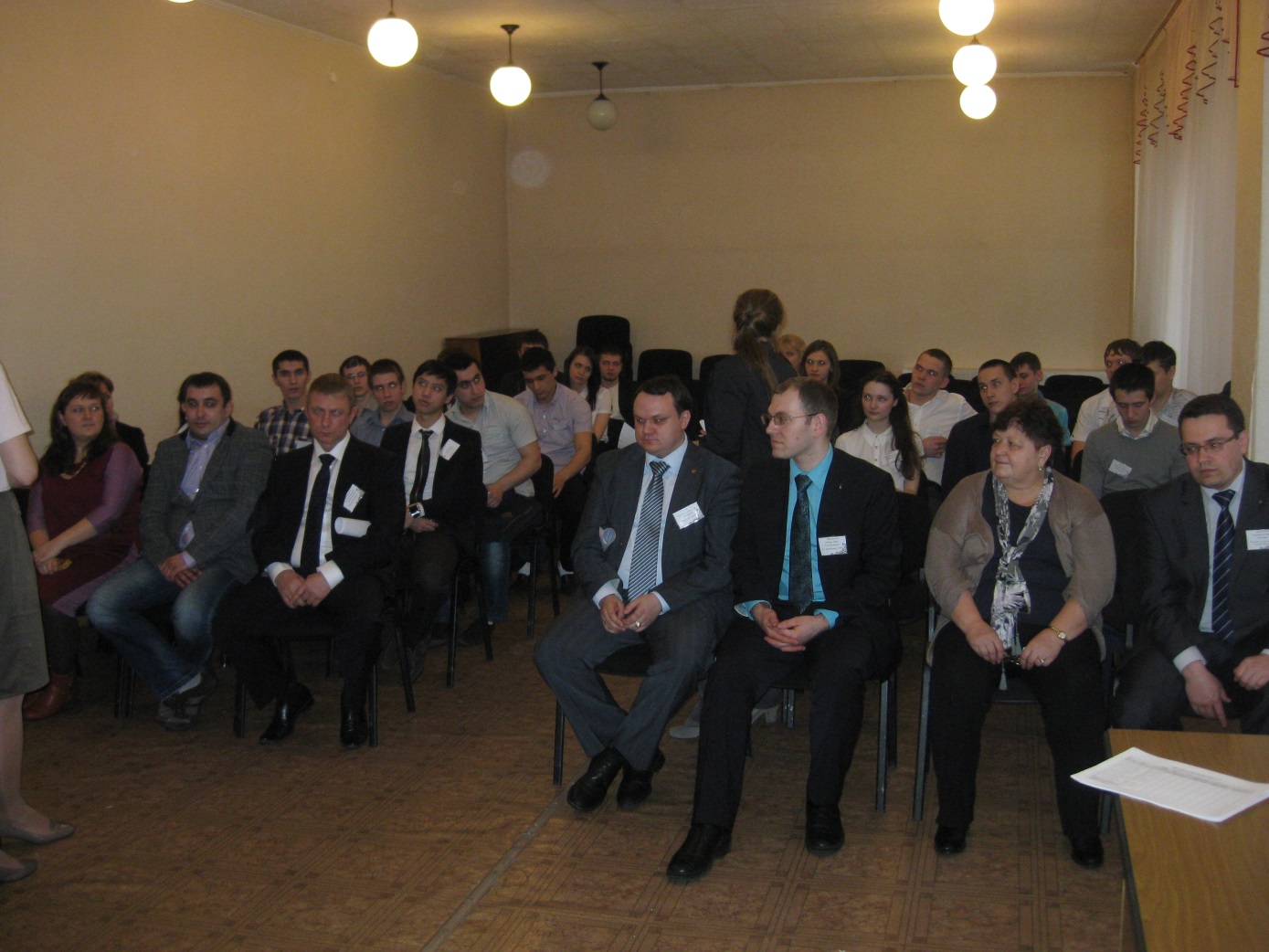 18 студентов приняли участие, в игре предварительно выполнив домашнее задание (составление резюме).Открыла игру и выступила с напутственным словом директор колледжа Нестерова Л.В.Ведущий специалист сектора обучения и развития персонала Чуина Елизавета Александровна познакомила участников игры с возможностями, которыми  они могут воспользоваться в случае трудоустройство в Общество по Программе «Молодой рабочий», и направлениями развития ООО «РН-Юганскнефтегаз».Эксперты принесли с собой задания для проверки соответствия их профессионализма уровню требований ЮНГ. Участники игры прошли тестирование на проверку теоретических знаний по своей специальности и собеседование.Игра прошла в насыщенной, доброжелательной  деловой обстановке.В итоге проигравших не было. Все студенты приобрели бесценный опыт самопрезентации,  а победители (8 человек) были приглашены для трудоустройства в ООО «РН-ЮНГ» без прохождения входного тестирования, принятого на предприятии. 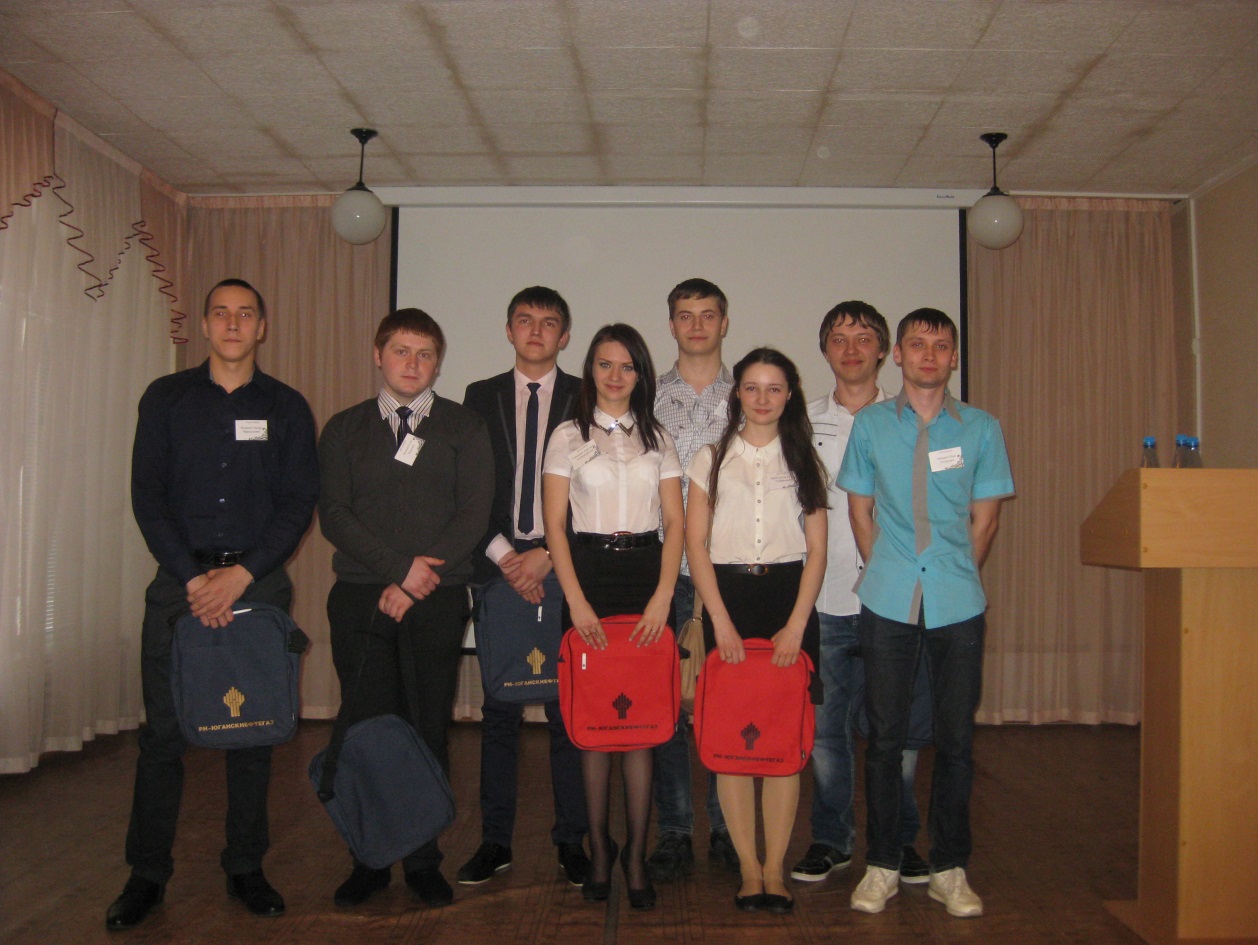 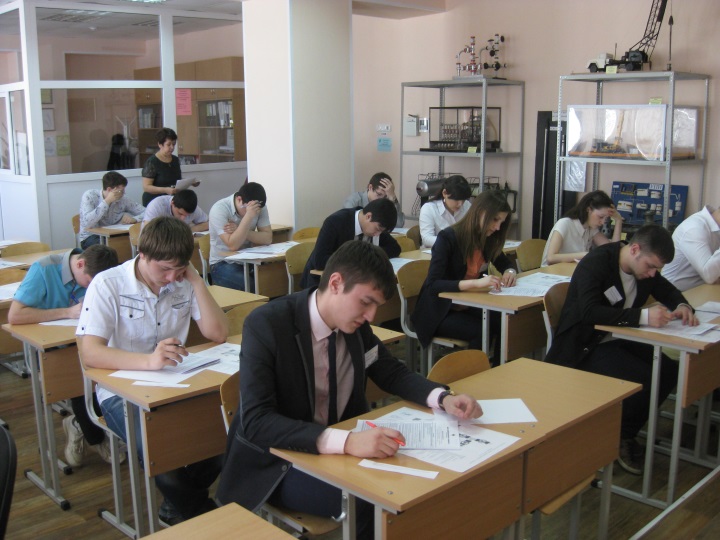 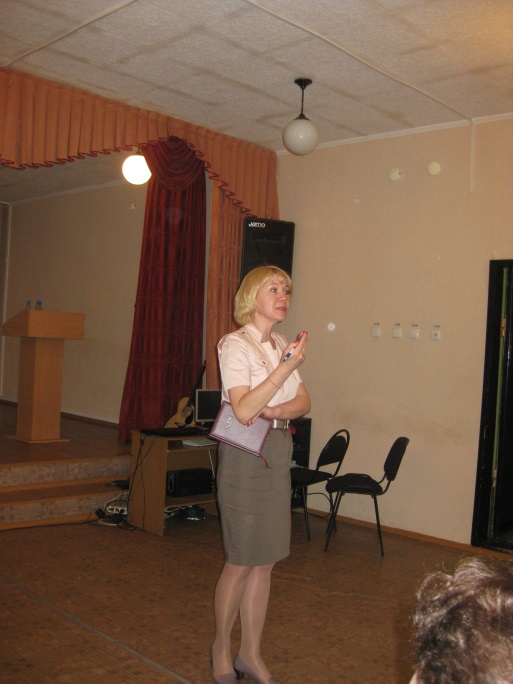 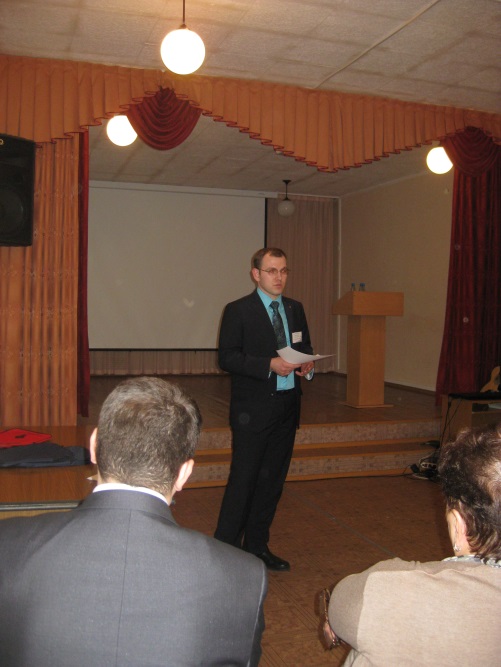 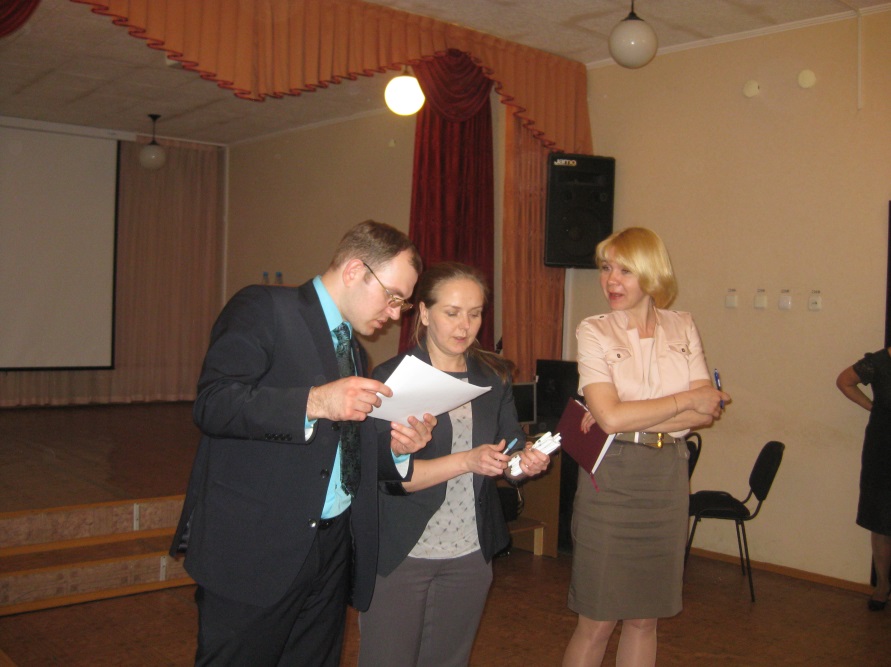 